Informācija plašsaziņas līdzekļiem2017.gada 21.martāNo 11. aprīļa varēs pieteikties platību maksājumu saņemšanaiLauku atbalsta dienests (LAD) informē, ka no šā gada 11.aprīļa līdz 22.maijam lauksaimnieki var pieteikties platību maksājumiem, iesniedzot Vienoto iesniegumu. Pēdējā diena, kad atbalsta maksājumiem varēs pieteikties ar kavējuma sankciju, ir 15.jūnijs.Pieteikties platību maksājumiem būs iespējams LAD Elektroniskajā pieteikšanās sistēmā (EPS) – tieši tāpat, kā tas tika darīts 2016.gadā. Tā kā daudziem lauksaimniekiem nav pieejams dators ar interneta pieslēgumu, kā arī nav nepieciešamo datorprasmju, lai varētu iesniegt iesniegumu EPS, LAD platību maksājumu iesniegumu pieņemšanas laikā organizē klātienes konsultācijas daudzos pagastu centros, lai palīdzētu klientiem aizpildīt pieteikumus elektroniski. Lauksaimniekiem bez maksas būs iespēja iesniegt pieteikumus gan minēto konsultāciju laikā, gan arī apmeklējot LAD klientu apkalpošanas centrus. Informāciju par klātienes konsultāciju laikiem un norises vietām var lasīt LAD mājaslapā izvēlnē “Pieteikšanās platību maksājumiem elektroniski”. LAD vērš uzmanību, ka piesakoties platību maksājumiem elektroniski, lauksaimniekiem ir daudzi būtiski ieguvumi. Viens no tiem – iespēja saņemt maksājumus ātrāk. Būtiski, ka EPS kļūdas ir iespējams novērst jau pieteikuma iesniegšanas brīdī, tas savukārt ļauj izvairīties no sankcijām. LAD var pagūt nosūtīt arī brīdinājumus par kļūdām, un lauksaimnieks paspēs līdz 25.jūnijam iesniegt labojumus, nesaņemot par to sankcijas. Šādus labojumus nebūtu iespējams konstatēt papīra formātā iesniegtajos iesniegumos. Sistēma sniegs brīdinājumus arī gadījumos, ja klients aizmirsīs pieteikties kādam no atbalsta veidiem, ko būtu iespējams saņemt, kā arī neļaus pieteikt neatbilstošas platības.Jautājumu un neskaidrību gadījumos lauksaimnieki var saņemt konsultācijas jebkurā LAD klientu apkalpošanas centrā klātienē, rakstot e-pastu: klienti@lad.gov.lv vai zvanot uz informatīvo tālruni 67095000.Atbalstu sniegs arī Latvijas Lauku konsultāciju un izglītības centrs.Informāciju sagatavoja:
Kristīne Ilgaža
Sabiedrisko attiecību daļas vadītājaTālrunis: 67027830, 67027384E-pasts: kristine.ilgaza@lad.gov.lv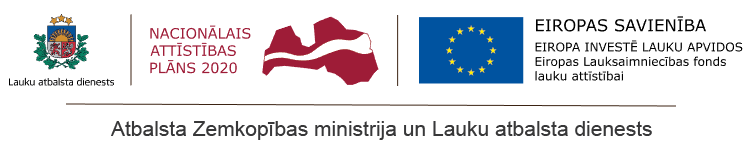 